КОМИТЕТ ПО ФИЗИЧЕСКОЙ КУЛЬТУРЕ И СПОРТУЛЕНИНГРАДСКОЙ ОБЛАСТИПРИКАЗот 21 июля 2022 г. N 19-оОБ УТВЕРЖДЕНИИ МЕЖВЕДОМСТВЕННОЙ ПРОГРАММЫЛЕНИНГРАДСКОЙ ОБЛАСТИ "ПЛАВАНИЕ ДЛЯ ВСЕХ"В соответствии с перечнем поручений Президента Российской Федерации по итогам заседания Совета при Президенте Российской Федерации по развитию физической культуры и спорта от 30 апреля 2019 года N Пр-759 (абзац шестой подпункта "д" пункта 1), пунктами 2.1.2, 2.1.11, 3.15 постановления Правительства Ленинградской области от 16.01.2014 N 4 "О комитете по физической культуре и спорту Ленинградской области" приказываю:1. Утвердить Межведомственную программу Ленинградской области "Плавание для всех" согласно приложению к настоящему приказу.2. Контроль за исполнением настоящего приказа остается за председателем комитета.Председатель комитетаД.П.ИвановУТВЕРЖДЕНОприказом комитетапо физической культуре и спортуЛенинградской областиот 21.07.2022 N 19-оМЕЖВЕДОМСТВЕННАЯ ПРОГРАММА ЛЕНИНГРАДСКОЙ ОБЛАСТИ"ПЛАВАНИЕ ДЛЯ ВСЕХ"Ленинградская область1. ВведениеМежведомственная программа Ленинградской области "Плавание для всех" (далее - Программа) разработана во исполнение Указа Президента Российской Федерации от 21.07.2020 N 474 "О национальных целях развития Российской Федерации на период до 2030 года", с учетом рекомендаций по формированию и утверждению региональных межведомственных программ "Плавание для всех", утвержденных 28.10.2020 и 03.11.2020 Департаментом физической культуры и массового спорта Министерства спорта Российской Федерации, Департаментом государственной политики в сфере воспитания, дополнительного образования и детского отдыха Министерства просвещения Российской Федерации и Общероссийской общественной организацией "Всероссийская федерация плавания", направлена на достижение результатов в области физической культуры и спорта среди различных возрастных и социальных групп населения Ленинградской области, а также предусматривает строительство бассейнов для плавания в Ленинградской области и обучение детей плаванию в рамках основных общеобразовательных программ, включая внеурочную деятельность.Одним из наиболее эффективных способов поддержания здоровья за счет вовлечения в занятия спортом и увеличения физической активности, при этом доступным и безопасным для всех возрастных и социальных групп населения, является плавание. Плавание - одно из универсальных средств физического воспитания. Занятия плаванием имеют большое оздоровительное и прикладное значение, умение плавать является жизненно необходимым навыком каждого человека и гарантирует сохранение жизни при нахождении его в водной среде.2. Характеристика текущего состояния оздоровительногоплавания в Ленинградской областиЛенинградская область богата водными ресурсами, в связи с этим возрастает риск несчастных случаев на открытых водоемах, большой процент их среди детей.Отсюда важное значение массового обучения плаванию детей начиная с младшего школьного возраста. Если всех детей с самых ранних лет приучить свободно держаться на воде, обучить проплывать хотя бы небольшие отрезки, то многие детские жизни будут ограждены от возможного несчастья.Плавательные бассейны являются единственным источником развития массового оздоровительного плавания.В Ленинградской области за последние 5 лет развитию инфраструктуры для плавания стало уделяться большое внимание, в регионе поставлена задача - в каждом населенном пункте со статусом города должны быть бассейны. По статистическим данным, в Ленинградской области с численностью населения 1892711 тысяч человек (по состоянию на 01.01.2021), функционирует 93 плавательных бассейна. Однако требованиям для обучения детей плаванию соответствуют далеко не все.Сегодня на разных этапах строительства находятся 3 объекта с бассейнами. Финансирование осуществляется за счет регионального, федерального, муниципального и иных источников. В регионе реализуется программа государственно-частного партнерства (ГЧП) и строительство объектов по программе "Газпром - детям".В 2021 году введены в эксплуатацию два плавательных бассейна: в Кингисеппском районе с чашей 50 метров и двумя дополнительными чашами для обучения детей плаванию, в городе Тихвин построен физкультурно-оздоровительный комплекс с бассейном в соответствии с Договором о сотрудничестве между Правительством Ленинградской области и ПАО "Газпром".Во Всеволожском и Ломоносовском районах в настоящий момент ведется строительство 25-метровых бассейнов, которые станут одними из первых, соответствующих требованиям для проведения обучения детей плаванию и тренировочного процесса.В 2022 году завершилось строительство плавательного бассейна в г. Гатчина в рамках концессионного соглашения, в г. Сертолово Всеволожского района объект планируется ввести в эксплуатацию в 2024 году.Наиболее интенсивно и эффективно осуществляется развитие плавания в Гатчинском, Тосненском, Волховском и Выборгском районах.В ряде муниципальных образований осуществляются программы, направленные на массовое обучение детей плаванию. Они адаптированы под нужды конкретного района и носят локальный характер.В некоторых отдаленных районах сталкиваются с проблемой нехватки специалистов, в других с отсутствием "малой" чаши бассейна для обучения детей плаванию.После внедрения экспериментального проекта Межведомственной программы "Плавание для всех" и анализа ее реализации можно сделать следующие выводы:- Взаимодействие между ОИВ на муниципальном и региональном уровне должно осуществляться согласно региональной программе;- Поэтапное внедрение программы во всех районах Ленинградской области позволит обучить детей базовым навыкам плавания, даст возможность роста тренерским кадрам и создаст необходимые условия для дальнейшего развития вида спорта "плавание" в регионе;- Привлечение дополнительного финансирования непосредственно для оплаты труда специалистов, участвующих в данной программе, оказывает стимулирующий эффект;- Обеспечение загрузки спортивных объектов с бассейнами в дневное, мало востребованное время так же носит положительную тенденцию.Как вспомогательную функцию данной программы можно считать обеспечение первоначальной нагрузки только введенных в эксплуатацию объектов, а также их информационного и методического обеспечения на первом этапе развития.В 2020 году ОО "Региональная федерация плавания и синхронного плавания Ленинградской области" стала победителем и успешно реализовала проект фестиваль спорта "Ленинградская Лига" в рамках субсидии комитета по печати Ленинградской области "Грант Губернатора Ленинградской области", направленный на вовлечение детской аудитории в соревновательный процесс, восстановление отрасли от последствий пандемии.В Ленинградской области продолжает развиваться движение Всероссийского физкультурно-спортивного комплекса "Готов к труду и обороне" (далее - ВФСК ГТО):подготовлен кадровый состав для приема норм ВФСК ГТО;проводятся спортивные соревнования различного уровня, включая муниципальный и региональный этапы всероссийских соревнований по плаванию, входящих в комплекс ВФСК ГТО, а также муниципальный и региональный этапы всероссийских спортивных соревнований школьников "Президентские игры" и "Президентские состязания";муниципальными центрами тестирования ГТО обеспечивается тестирование населения ВФСК ГТО "Плавание 25/50 м".Численность лиц, выполнивших нормативы по виду спорта "плавание" по каждой возрастной группе:Общий анализ текущей ситуации позволяет говорить о возможности устойчивого поступательного развития массового оздоровительного плавания в Ленинградской области.К приоритетам развития плавания в Ленинградской области относится создание условий для обучения и занятий плаванием различных возрастных и социальных групп населения, в том числе инвалидов и лиц с ограниченными возможностями здоровья.ПаспортМежведомственной программы Ленинградской области"Плавание для всех"--------------------------------<1> При условии выделения дополнительных средств из федерального бюджета.Паспорт Подпрограммы 1"Плавание для обучающихся в общеобразовательныхорганизациях, профессиональных образовательных организацияхи образовательных организациях высшего образования,в том числе обучающихся с ограниченными возможностямиздоровья и инвалидов"Паспорт Подпрограммы 2"Плавание для населения трудоспособного возраста(за исключением лиц, включенных в Подпрограмму 1) и старшетрудоспособного возраста, а также инвалидов и лицс ограниченными возможностями здоровья"Паспорт подпрограммы 3"Строительство и модернизация бассейнов для плавания"--------------------------------<2> При условии выделения дополнительных средств из федерального бюджета.Приложение 1к Межведомственной программеЛенинградской области"Плавание для всех"СВЕДЕНИЯО ПОКАЗАТЕЛЯХ (ИНДИКАТОРАХ) МЕЖВЕДОМСТВЕННОЙ ПРОГРАММЫЛЕНИНГРАДСКОЙ ОБЛАСТИ "ПЛАВАНИЕ ДЛЯ ВСЕХ"--------------------------------<*> При условии выделения дополнительных средств из федерального бюджета.Приложение 2к Межведомственной программеЛенинградской области"Плавание для всех"ПЛАНРЕАЛИЗАЦИИ МЕЖВЕДОМСТВЕННОЙ ПРОГРАММЫ ЛЕНИНГРАДСКОЙ ОБЛАСТИ"ПЛАВАНИЕ ДЛЯ ВСЕХ"--------------------------------<*> При условии выделения дополнительных средств из федерального бюджета.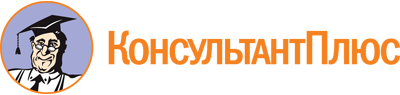 Приказ комитета по физической культуре и спорту Ленинградской области от 21.07.2022 N 19-о
"Об утверждении Межведомственной программы Ленинградской области "Плавание для всех"Документ предоставлен КонсультантПлюс

www.consultant.ru

Дата сохранения: 10.12.2022
 Ступень (возраст)Количество человекКоличество человекКоличество человекСтупень (возраст)20182019 год2020 год <*>I (6-8 лет)56572II (9-10 лет)8710316III (11-12 лет)927717IV (13-15 лет)20632272V (16-17 лет)217326110VI (18-29 лет)10110254VII (30-39 лет)707126VIII (40-49 лет)604919IX (50-59 лет)25389IX (60-69 лет)17220XI (70 и старше)850Итого9391172325Ответственный исполнитель программыКомитет по физической культуре и спорту Ленинградской областиУчастники программыКомитет общего и профессионального образования Ленинградской области;Комитет по социальной защите населения Ленинградской области;Комитет по строительству Ленинградской области;Органы местного самоуправления в Ленинградской области (по согласованию);ОО "Региональная спортивная федерация плавания и синхронного плавания Ленинградской области";Государственное автономное учреждение Ленинградской области "Центр спортивной подготовки сборных команд Ленинградской области";Государственное бюджетное учреждение Ленинградской области "Центр олимпийской подготовки по водным видам спорта";Государственное автономное учреждение Ленинградской области "Спортивно-тренировочный центр Ленинградской области"ПодпрограммыПодпрограмма 1"Плавание для обучающихся в общеобразовательных организациях, профессиональных образовательных организациях и образовательных организациях высшего образования, в том числе обучающихся с ограниченными возможностями здоровья и инвалидов"Подпрограмма 2"Плавание для населения трудоспособного возраста (за исключением лиц, включенных в Подпрограмму 1) и старше трудоспособного возраста, а также инвалидов и лиц с ограниченными возможностями здоровья"Подпрограмма 3"Строительство и модернизация бассейнов для плавания"Цель ПрограммыСоздание условий для обучения и занятий плаванием различных возрастных и социальных групп населения Ленинградской области, в том числе инвалидов и лиц с ограниченными возможностями здоровьяЗадачи Программы1) формирование условий для освоения обучающимися в общеобразовательных организациях, профессиональных образовательных организациях, образовательных организациях высшего образования, в том числе обучающимися с ограниченными возможностями здоровья и инвалидов, базовых жизнеобеспечивающих навыков плавания;2) формирование условий, обеспечивающих возможность населению трудоспособного возраста (за исключением лиц, включенных в подпрограмму 1) и старше трудоспособного возраста, а также инвалидам и лицам с ограниченными возможностями здоровья систематически заниматься плаванием и улучшать свое физическое здоровье с помощью плавания;3) создание инфраструктурных условий для обучения и систематических занятий плаванием населения различных возрастных групп, в том числе инвалидов и лиц с ограниченными возможностями здоровьяПоказатели (индикаторы) ПрограммыЧисленность населения различных возрастных и социальных групп, систематически занимающегося плаванием;Численность обучающихся в общеобразовательных организациях, в том числе обучающихся с ограниченными возможностями здоровья и инвалидов, в возрасте 7-10 лет, обученных базовому навыку плавания в рамках основных общеобразовательных программ, включая внеурочную деятельность, в рамках реализации Программы (нарастающим итогом);Количество бассейнов для плавания, созданных в муниципальных образованиях с численностью населения от 30 до 500 тыс. человек, в рамках реализации Программы, в том числе адаптированных для занятий инвалидов и лиц с ограниченными возможностями здоровья <1>Этапы и сроки реализации программыПрограмма реализуется до 2024 годаОжидаемые результаты реализации программыУвеличится численность населения различных возрастных и социальных групп, систематически занимающегося плаванием, до 1000 тыс. человек.Увеличится численность обучающихся в общеобразовательных организациях, в том числе обучающихся с ограниченными возможностями здоровья и инвалидов, в возрасте 7-10 лет, обученных базовому навыку плавания в рамках основных общеобразовательных программ, включая внеурочную деятельность.Создание в муниципальных образованиях области не менее 1 бассейна для плавания, в том числе адаптированных для занятий инвалидов и лиц с ограниченными возможностями здоровья, включая бассейны для плавания <1>Ответственный исполнитель подпрограммыКомитет по физической культуре и спорту Ленинградской областиУчастники подпрограммыКомитет общего и профессионального образования Ленинградской области;Органы местного самоуправления в Ленинградской области (по согласованию);ОО "Региональная спортивная федерация плавания и синхронного плавания Ленинградской области";Государственное автономное учреждение Ленинградской области "Центр спортивной подготовки сборных команд Ленинградской области";Государственное бюджетное учреждение Ленинградской области "Центр олимпийской подготовки по водным видам спорта";Государственное автономное учреждение Ленинградской области "Спортивно-тренировочный центр Ленинградской области"Цель подпрограммыФормирование условий для освоения обучающимися общеобразовательных организаций, профессиональных образовательных организаций, образовательных организаций высшего образования, в том числе обучающимися с ограниченными возможностями здоровья и инвалидов, базовых жизнеобеспечивающих навыков плаванияЗадачи подпрограммы1) совершенствование методической обеспеченности деятельности образовательных организаций Ленинградской области по обучению плаванию обучающихся в рамках образовательных программ, включая внеурочную деятельность;2) повышение доступности занятий плаванием для обучающихся в общеобразовательных организациях, профессиональных образовательных организациях, образовательных организациях высшего образования за счет оптимизации использования существующих бассейнов для плавания всех форм собственности и ведомственной принадлежности;3) популяризация плавания среди обучающихся в общеобразовательных организациях, профессиональных образовательных организациях, образовательных организациях высшего образованияПоказатели (индикаторы) подпрограммыКоличество общеобразовательных организаций, обеспечивающих обучающихся, в том числе обучающихся с ограниченными возможностями здоровья и инвалидов, возможностью обучения плаванию в рамках основных образовательных программ общего образования, включая внеурочную деятельность;Численность обучающихся в общеобразовательных организациях, в том числе обучающихся с ограниченными возможностями здоровья и инвалидов, систематически занимающихся плаванием, включая проходящих обучение базовому навыку плавания;Численность обучающихся в профессиональных образовательных организациях и образовательных организациях высшего образования, в том числе обучающихся с ограниченными возможностями здоровья и инвалидов, систематически занимающихся плаваниемЭтапы и сроки реализации программыПрограмма реализуется до 2024 годаОжидаемые результаты реализации программыУвеличено количество общеобразовательных организаций, обеспечивающих обучающихся, в том числе обучающихся с ограниченными возможностями здоровья и инвалидов, возможностью обучения плаванию в рамках основных общеобразовательных программ, включая внеурочную деятельность;Увеличена численность обучающихся в общеобразовательных организациях, в том числе обучающихся с ограниченными возможностями здоровья и инвалидов, систематически занимающихся плаванием, включая проходящих обучение базовому навыку плавания;Увеличена численность обучающихся в профессиональных образовательных организациях, в том числе обучающихся с ограниченными возможностями здоровья и инвалидов, систематически занимающихся плаванием;Увеличена численность обучающихся в образовательных организациях высшего образования, в том числе обучающихся с ограниченными возможностями здоровья и инвалидов, систематически занимающихся плаваниемОтветственный исполнитель подпрограммыКомитет по физической культуре и спорту Ленинградской областиУчастники подпрограммыКомитет по социальной защите населения Ленинградской области;Органы местного самоуправления в Ленинградской области (по согласованию);ОО "Региональная спортивная федерация плавания и синхронного плавания Ленинградской области";Государственное автономное учреждение Ленинградской области "Центр спортивной подготовки сборных команд Ленинградской области";Государственное бюджетное учреждение Ленинградской области "Центр олимпийской подготовки по водным видам спорта"Цель подпрограммыФормирование условий, обеспечивающих возможность населению трудоспособного возраста (за исключением лиц, включенных в подпрограмму 1) и старше трудоспособного возраста, а также инвалидам и лицам с ограниченными возможностями здоровья, систематически заниматься плаванием и улучшать свое физическое здоровье с помощью плаванияЗадачи подпрограммы1) формирование механизмов вовлечения населения трудоспособного возраста (за исключением лиц, включенных в подпрограмму 1) и старше трудоспособного возраста, а также инвалидов и лиц с ограниченными возможностями здоровья и иных социальных групп;2) обеспечение доступности плавания для населения трудоспособного возраста (за исключением лиц, включенных в Подпрограмму 1) и старше трудоспособного возраста, а также инвалидов и лиц с ограниченными возможностями здоровья, за счет оптимизации использования существующих бассейнов всех форм собственности и ведомственной принадлежности;3) подготовка квалифицированных специалистов по обучению и занятиям плаванием с населением различных возрастных и социальных группПоказатели (индикаторы) подпрограммыЧисленность населения трудоспособного возраста (за исключением лиц, включенных в Подпрограмму 1) и старше трудоспособного возраста, систематически занимающихся плаваниемЭтапы и сроки реализации программыПрограмма реализуется до 2024 годаОжидаемые результаты реализации программыУвеличена численность населения трудоспособного возраста (за исключением лиц, включенных в Подпрограмму 1) и старше трудоспособного возраста, систематически занимающихся плаванием;Увеличена численность инвалидов и лиц с ограниченными возможностями здоровья (за исключением лиц, включенных в Подпрограмму 1), систематически занимающихся плаваниемОтветственный исполнительКомитет по физической культуре и спорту Ленинградской областиУчастники подпрограммыКомитет по строительству Ленинградской области;ОО "Региональная спортивная федерация плавания и синхронного плавания Ленинградской области";Органы местного самоуправления Ленинградской области (по согласованию)Цель подпрограммыСоздание инфраструктурных условий для обучения и систематических занятий плаванием населения различных возрастных и социальных групп, в том числе инвалидов и лиц с ограниченными возможностями здоровьяЗадачи подпрограммы1) проведение мониторинга состояния бассейнов для плавания всех размеров, разновидностей и форм собственности с точки зрения возможности их использования для обучения и занятий плаванием населения различных возрастных и социальных групп; определения их потребности для соответствия современным требованиям доступности для занятий плаванием инвалидов и лиц с ограниченными возможностями здоровья;2) обеспечение муниципальных образований бассейнами для плавания различных типов, в том числе адаптированных для занятий инвалидов и лиц с ограниченными возможностями здоровьяПоказатели (индикаторы) подпрограммы 3Единовременная пропускная способность бассейнов для плавания, созданных в рамках Программы <2>;Эффективность использования населением бассейнов для плаванияЭтапы и сроки реализации программыПрограмма реализуется до 2024 годаОжидаемые результаты реализации программыЕдиновременная пропускная способность бассейнов для плавания, созданных в рамках Программы, составила 0,806 тыс. чел.Эффективность использования бассейнов для плавания доведена до 90%N п/пНаименование показателя (индикатора)Единица измеренияОтветственный ОИВЗначение показателя (индикатора), годЗначение показателя (индикатора), годЗначение показателя (индикатора), годЗначение показателя (индикатора), годN п/пНаименование показателя (индикатора)Единица измеренияОтветственный ОИВ2021202220232024Межведомственная программа Ленинградской области "Плавание для всех"Межведомственная программа Ленинградской области "Плавание для всех"Межведомственная программа Ленинградской области "Плавание для всех"Межведомственная программа Ленинградской области "Плавание для всех"Межведомственная программа Ленинградской области "Плавание для всех"Межведомственная программа Ленинградской области "Плавание для всех"Межведомственная программа Ленинградской области "Плавание для всех"Межведомственная программа Ленинградской области "Плавание для всех"1.Численность населения различных возрастных и социальных групп, систематически занимающегося плаваниемтыс. чел.Комитет по физической культуре и спорту Ленинградской области45,345,746,046,52.Численность обучающихся в общеобразовательных организациях, в том числе обучающихся с ограниченными возможностями здоровья и инвалидов, в возрасте 7-10 лет, обученных базовому навыку плавания в рамках основных общеобразовательных программ, включая внеурочную деятельность, в рамках реализации Программы (нарастающим итогом)тыс. чел.Комитет по физической культуре и спорту Ленинградской области;Комитет общего и профессионального образования Ленинградской области;ОО "Региональная спортивная федерация плавания и синхронного плавания Ленинградской области" (далее - Федерация плавания и синхронного плавания Ленинградской области)75,976,076,176,23.Количество бассейнов для плавания, созданных в муниципальных образованиях с численностью населения от 30 до 500 тыс. человек, в рамках реализации Программы, в том числе адаптированных для занятий инвалидов и лиц с ограниченными возможностями здоровья <1>ед.Комитет по физической культуре и спорту Ленинградской области2211Подпрограмма 1"Плавание для обучающихся в общеобразовательных организациях, профессиональных образовательных организациях и образовательных организациях высшего образования, в том числе обучающихся с ограниченными возможностями здоровья и инвалидов"Подпрограмма 1"Плавание для обучающихся в общеобразовательных организациях, профессиональных образовательных организациях и образовательных организациях высшего образования, в том числе обучающихся с ограниченными возможностями здоровья и инвалидов"Подпрограмма 1"Плавание для обучающихся в общеобразовательных организациях, профессиональных образовательных организациях и образовательных организациях высшего образования, в том числе обучающихся с ограниченными возможностями здоровья и инвалидов"Подпрограмма 1"Плавание для обучающихся в общеобразовательных организациях, профессиональных образовательных организациях и образовательных организациях высшего образования, в том числе обучающихся с ограниченными возможностями здоровья и инвалидов"Подпрограмма 1"Плавание для обучающихся в общеобразовательных организациях, профессиональных образовательных организациях и образовательных организациях высшего образования, в том числе обучающихся с ограниченными возможностями здоровья и инвалидов"Подпрограмма 1"Плавание для обучающихся в общеобразовательных организациях, профессиональных образовательных организациях и образовательных организациях высшего образования, в том числе обучающихся с ограниченными возможностями здоровья и инвалидов"Подпрограмма 1"Плавание для обучающихся в общеобразовательных организациях, профессиональных образовательных организациях и образовательных организациях высшего образования, в том числе обучающихся с ограниченными возможностями здоровья и инвалидов"Подпрограмма 1"Плавание для обучающихся в общеобразовательных организациях, профессиональных образовательных организациях и образовательных организациях высшего образования, в том числе обучающихся с ограниченными возможностями здоровья и инвалидов"4.Количество общеобразовательных организаций, обеспечивающих обучающихся, в том числе обучающихся с ограниченными возможностями здоровья и инвалидов, возможностью обучения плаванию в рамках основных образовательных программ общего образования, включая внеурочную деятельностьед.Комитет по физической культуре и спорту Ленинградской области;Комитет общего и профессионального образования Ленинградской области;Федерация плавания и синхронного плавания Ленинградской области202122235.Численность обучающихся в общеобразовательных организациях, в том числе обучающихся с ограниченными возможностями здоровья и инвалидов, систематически занимающихся плаванием, включая проходящих обучение базовому навыку плаваниятыс. чел.Комитет по физической культуре и спорту Ленинградской области;Комитет общего и профессионального образования Ленинградской области;Федерация плавания и синхронного плавания Ленинградской области6.Численность обучающихся в профессиональных образовательных организациях и образовательных организациях высшего образования, в том числе обучающихся с ограниченными возможностями здоровья и инвалидов, систематически занимающихся плаваниемтыс. чел.Комитет по физической культуре и спорту Ленинградской области;Комитет общего и профессионального образования Ленинградской области;Федерация плавания и синхронного плавания Ленинградской областиПодпрограмма 2"Плавание для населения трудоспособного возраста (за исключением лиц, включенных в Подпрограмму 1) и старше трудоспособного возраста, а также инвалидов и лиц с ограниченными возможностями здоровья"Подпрограмма 2"Плавание для населения трудоспособного возраста (за исключением лиц, включенных в Подпрограмму 1) и старше трудоспособного возраста, а также инвалидов и лиц с ограниченными возможностями здоровья"Подпрограмма 2"Плавание для населения трудоспособного возраста (за исключением лиц, включенных в Подпрограмму 1) и старше трудоспособного возраста, а также инвалидов и лиц с ограниченными возможностями здоровья"Подпрограмма 2"Плавание для населения трудоспособного возраста (за исключением лиц, включенных в Подпрограмму 1) и старше трудоспособного возраста, а также инвалидов и лиц с ограниченными возможностями здоровья"Подпрограмма 2"Плавание для населения трудоспособного возраста (за исключением лиц, включенных в Подпрограмму 1) и старше трудоспособного возраста, а также инвалидов и лиц с ограниченными возможностями здоровья"Подпрограмма 2"Плавание для населения трудоспособного возраста (за исключением лиц, включенных в Подпрограмму 1) и старше трудоспособного возраста, а также инвалидов и лиц с ограниченными возможностями здоровья"Подпрограмма 2"Плавание для населения трудоспособного возраста (за исключением лиц, включенных в Подпрограмму 1) и старше трудоспособного возраста, а также инвалидов и лиц с ограниченными возможностями здоровья"Подпрограмма 2"Плавание для населения трудоспособного возраста (за исключением лиц, включенных в Подпрограмму 1) и старше трудоспособного возраста, а также инвалидов и лиц с ограниченными возможностями здоровья"7.Численность населения трудоспособного возраста (за исключением лиц, включенных в Подпрограмму 1) и старше трудоспособного возраста, систематически занимающихся плаваниемтыс. чел.Комитет по физической культуре и спорту Ленинградской области24,024,530,030,5Подпрограмма 3"Строительство и модернизация бассейнов для плавания"Подпрограмма 3"Строительство и модернизация бассейнов для плавания"Подпрограмма 3"Строительство и модернизация бассейнов для плавания"Подпрограмма 3"Строительство и модернизация бассейнов для плавания"Подпрограмма 3"Строительство и модернизация бассейнов для плавания"Подпрограмма 3"Строительство и модернизация бассейнов для плавания"Подпрограмма 3"Строительство и модернизация бассейнов для плавания"Подпрограмма 3"Строительство и модернизация бассейнов для плавания"8.Единовременная пропускная способность бассейнов для плавания, созданных в рамках Программы <2>тыс. чел.Комитет по физической культуре и спорту Ленинградской области0,1560,3530,1490,14811.Эффективность использования бассейнов для плаванияпроцентКомитет по физической культуре и спорту Ленинградской области90,0N п/пНаименование мероприятияОтветственный исполнительСрок реализацииСрок реализацииОжидаемый непосредственный результатN п/пНаименование мероприятияОтветственный исполнительначалоокончаниеОжидаемый непосредственный результатМежведомственная программа Ленинградской области "Плавание для всех"Межведомственная программа Ленинградской области "Плавание для всех"Межведомственная программа Ленинградской области "Плавание для всех"Межведомственная программа Ленинградской области "Плавание для всех"Межведомственная программа Ленинградской области "Плавание для всех"Межведомственная программа Ленинградской области "Плавание для всех"1.Участие специалистов по плаванию в онлайн-курсах в рамках единой цифровой платформыКомитет по физической культуре и спорту Ленинградской области;Общественная организация "Региональная спортивная федерация плавания и синхронного плавания Ленинградской области" (далее - Федерация плавания и синхронного плавания Ленинградской области)01.09.202231.12.2022Специалисты по плаванию повысили квалификацию2.Оказание грантовой поддержки социально ориентированным некоммерческим организациям, реализующим проекты в сфере физической культуры и спортаКомитет общественных коммуникаций Ленинградской области01.01.202331.12.2024Предоставлены субсидии из средств бюджета Ленинградской области социально ориентированным некоммерческим организациям на цели, связанные с: организацией и проведением занятий физкультурно-спортивной направленности по месту жительства; организацией и проведением физкультурных и спортивных мероприятий, пропагандой физической культуры, спорта и здорового образа жизни; организацией и проведением физкультурных и спортивных мероприятий в рамках ВФСК ГТО (за исключением тестирования выполнения испытаний)Подпрограмма 1"Плавание для обучающихся в общеобразовательных организациях, профессиональных образовательных организациях и образовательных организациях высшего образования, в том числе обучающихся с ограниченными возможностями здоровья и инвалидов"Подпрограмма 1"Плавание для обучающихся в общеобразовательных организациях, профессиональных образовательных организациях и образовательных организациях высшего образования, в том числе обучающихся с ограниченными возможностями здоровья и инвалидов"Подпрограмма 1"Плавание для обучающихся в общеобразовательных организациях, профессиональных образовательных организациях и образовательных организациях высшего образования, в том числе обучающихся с ограниченными возможностями здоровья и инвалидов"Подпрограмма 1"Плавание для обучающихся в общеобразовательных организациях, профессиональных образовательных организациях и образовательных организациях высшего образования, в том числе обучающихся с ограниченными возможностями здоровья и инвалидов"Подпрограмма 1"Плавание для обучающихся в общеобразовательных организациях, профессиональных образовательных организациях и образовательных организациях высшего образования, в том числе обучающихся с ограниченными возможностями здоровья и инвалидов"Подпрограмма 1"Плавание для обучающихся в общеобразовательных организациях, профессиональных образовательных организациях и образовательных организациях высшего образования, в том числе обучающихся с ограниченными возможностями здоровья и инвалидов"4.Адаптация 36-часовой программы обучения плаванию для применения в образовательных программах начального общего образования, основного общего образования, включая внеурочную деятельность, а также и образовательных программах профессионального образованияФедерация плавания и синхронного плавания Ленинградской области01.09.202231.12.2022Утверждена 36-часовая программа по плаванию для применения в образовательных программах начального общего образования, основного общего образования, включая внеурочную деятельность, а также в образовательных программах профессионального образования, устанавливающая в том числе требования к структуре, содержанию, условиям и механизму реализации программы, к кадрам, к материально-технической базе и инфраструктуре, а также нормативам и результатам подготовки5.Реализация 36-часовой программы обучения плаванию для применения в образовательных программах начального общего образования, основного общего образования, включая внеурочную деятельность, а также и образовательных программах профессионального образованияФедерация плавания и синхронного плавания Ленинградской области;муниципальные образования Ленинградской области (по согласованию)01.01.202331.12.2024Обучающиеся по образовательным программам начального общего образования, основного общего образования, включая внеурочную деятельность, а также по образовательным программам профессионального образования приобрели навыки плавания и у них сформировался интерес к занятиям плаванием, здоровому образу жизни6.Организация и проведение физкультурных и образовательных мероприятий в рамках ежегодного Фестиваля "Умею плавать" среди обучающихся, прошедших в отчетном году 36-часовую программу обучения плаваниюКомитет общего и профессионального образования Ленинградской области;Федерация плавания и синхронного плавания Ленинградской области01.01.202331.12.2024Подтверждение овладения обучающимися навыками плавания, мотивирующее к продолжению занятий плаванием7.Разработка и внедрение механизма участия Федерации плавания и синхронного плавания Ленинградской области в мероприятиях по обучению и занятиям плаванием обучающихся в общеобразовательных организациях, профессиональных образовательных организациях и образовательных организациях высшего образования в рамках своих полномочийКомитет общего и профессионального образования Ленинградской области;Федерация плавания и синхронного плавания Ленинградской области01.04.202231.12.2024Федерация плавания и синхронного плавания Ленинградской области вовлечена в мероприятия по обучению и занятиям плаванием обучающихся в общеобразовательных организациях, профессиональных образовательных организациях и образовательных организациях высшего образования в рамках своих полномочий8.Участие в проведении областных соревнований "Ленинградская Лига"Комитет по физической культуре и спорту Ленинградской области;Федерация плавания и синхронного плавания Ленинградской области01.09.202231.12.2024У школьников сформированы основные навыки плавания, родители и законные представители мотивированы для дальнейшего обучения детей плаванием9.Участие в проведении зимнего (летнего) фестиваля ВФСК ГТО для школьников и студентовГАУ ЛО "ЦСП";Федерация плавания и синхронного плавания Ленинградской области01.01.202331.12.2024Школьники и студенты сдали нормы ВФСК ГТО по плаванию10.Проведение информационно-коммуникационной кампании по освещению реализации программы в региональных и муниципальных СМИ, подготовка информационных статей для прессы и интернет-порталовКомитет по физической культуре и спорту Ленинградской области;Комитет общего и профессионального образования Ленинградской области;Федерация плавания и синхронного плавания Ленинградской области01.09.202231.12.2024Подготовлены и проведены мероприятия, направленные на популяризацию плавания как базового здоровьеформирующего навыка для обучающихся и их родителей, инициированы выходы информационно-пропагандистских материалов в прессе, Интернете, телевидении и других СМИПодпрограмма 2"Плавание для населения трудоспособного возраста (за исключением лиц, включенных в Подпрограмму 1) и старше трудоспособного возраста, а также инвалидов и лиц с ограниченными возможностями здоровья"Подпрограмма 2"Плавание для населения трудоспособного возраста (за исключением лиц, включенных в Подпрограмму 1) и старше трудоспособного возраста, а также инвалидов и лиц с ограниченными возможностями здоровья"Подпрограмма 2"Плавание для населения трудоспособного возраста (за исключением лиц, включенных в Подпрограмму 1) и старше трудоспособного возраста, а также инвалидов и лиц с ограниченными возможностями здоровья"Подпрограмма 2"Плавание для населения трудоспособного возраста (за исключением лиц, включенных в Подпрограмму 1) и старше трудоспособного возраста, а также инвалидов и лиц с ограниченными возможностями здоровья"Подпрограмма 2"Плавание для населения трудоспособного возраста (за исключением лиц, включенных в Подпрограмму 1) и старше трудоспособного возраста, а также инвалидов и лиц с ограниченными возможностями здоровья"Подпрограмма 2"Плавание для населения трудоспособного возраста (за исключением лиц, включенных в Подпрограмму 1) и старше трудоспособного возраста, а также инвалидов и лиц с ограниченными возможностями здоровья"11.Реализация комплекса требований (технические, организационные, санитарные и др.) для обеспечения безопасности нахождения населения различных возрастных и социальных групп, в том числе инвалидов и лиц с ограниченными возможностями здоровья, во время обучения или занятий плаванием в бассейнах для плавания всех типовСобственники объектов спорта01.09.202231.12.2024Все физкультурно-спортивные и социально ориентированные некоммерческие организации, вовлеченные в процесс обучения населения плаванию, а также оказание услуг населению различных возрастных и социальных групп, осуществляют свою деятельность в соответствии с установленными стандартами и требованиями, обеспечивающими безопасное нахождение населения различных возрастных и социальных групп, в том числе инвалидов и лиц с ограниченными возможностями здоровья, во время обучения или занятий плаванием в бассейнах для плавания всех типов12.Предоставление физкультурно-оздоровительных услуг по занятию плаванием для лиц пенсионного возраста на льготных условияхКомитет по физической культуре и спорту Ленинградской области;Комитет по социальной защите населения Ленинградской области01.09.202231.12.2024Пенсионеры вовлечены в мероприятия по укреплению здоровья, организован досуг пожилых людей в форме активного отдыха13.Проведение массовых физкультурных турниров для населения трудоспособного возраста (за исключением лиц, включенных в Подпрограмму 1) и старше трудоспособного возраста, а также инвалидов и лиц с ограниченными возможностями здоровьяКомитет по физической культуре и спорту Ленинградской области01.09.202231.12.2024Сформирован устойчивый интерес у населения трудоспособного возраста (за исключением лиц, включенных в Подпрограмму 1) и старше трудоспособного возраста к занятиям плаванием14.Участие в проведении фестиваля ВФСК ГТОГАУ ЛО "ЦСП";Федерация плавания и синхронного плавания Ленинградской области01.01.202231.12.2024Представители населения трудоспособного возраста (за исключением лиц, включенных в Подпрограмму 1) и старше трудоспособного возраста выполнили нормы ВФСК ГТО по плаванию15.Подготовка квалифицированных специалистов по плаванию для проведения обучения и занятий с населением различных возрастных группМинистерство спорта Российской Федерации;Комитет по физической культуре и спорту Ленинградской области;Федерация плавания и синхронного плавания Ленинградской области01.01.202231.12.2024Подготовлены специалисты по плаванию для проведения обучения и занятий с населением различных возрастных групп16.Освещение реализации программы в СМИ, подготовка информационных статей для прессы и интернет-порталов, публикация и тиражирование пропагандистских материаловКомитет по физической культуре и спорту Ленинградской области;Федерация плавания и синхронного плавания Ленинградской области01.03.202231.12.2024Подготовлены и проведены мероприятия, направленные на популяризацию плавания как базового здоровьеформирующего навыка среди населения трудоспособного возраста (за исключением лиц, включенных в Подпрограмму 1) и старше трудоспособного возраста, в том числе инвалидов и лиц с ограниченными возможностями здоровья, инициированы выходы информационно-пропагандистских материалов в прессе, Интернете, телевидении и других видах СМИПодпрограмма 3"Строительство и модернизация бассейнов для плавания"Подпрограмма 3"Строительство и модернизация бассейнов для плавания"Подпрограмма 3"Строительство и модернизация бассейнов для плавания"Подпрограмма 3"Строительство и модернизация бассейнов для плавания"Подпрограмма 3"Строительство и модернизация бассейнов для плавания"Подпрограмма 3"Строительство и модернизация бассейнов для плавания"17.Строительство объектов спорта, в составе которых предусмотрены плавательные бассейны <*>Комитет по физической культуре и спорту Ленинградской области;Комитет по строительству Ленинградской области;органы местного самоуправления Ленинградской области (по согласованию)01.09.202231.12.2024Построены и введены в эксплуатацию три объекта спорта, в которых предусмотрены плавательные бассейны